Publicado en  el 08/02/2016 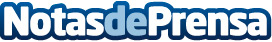 El precio voluntario para el pequeño consumidor (PVPC) varia según la horaLa Organización de Consumidores y Usuarios crea un gráfico representativo y orientativo de los cambios de precio según las franjas horarias del día. Siguiendo algunas pequeñas indicaciones basadas en el gráfico expuesto, los usuarios pueden llegar a ahorrar 45 euros anuales en las facturas de la luzDatos de contacto:Nota de prensa publicada en: https://www.notasdeprensa.es/el-precio-voluntario-para-el-pequeno Categorias: Otras Industrias http://www.notasdeprensa.es